みんなの日本語２　28課 からだにいいことをしていますか？名前								さんは…けんこう(healthy)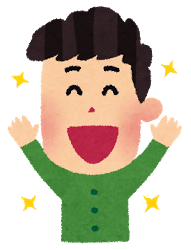 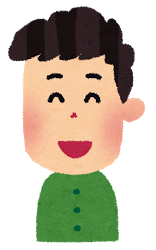 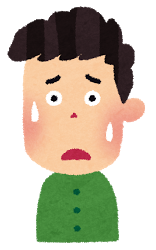 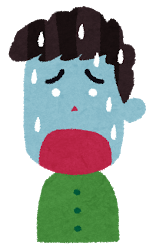 0~3…		　4~6…	　　7~9….		10….みんなの日本語２　28課 からだにいいことをしていますか？名前								さんは…けんこう(healthy)0~3…		　4~6…	　　7~9….		10….＿＿＿＿＿＿ていますか？こたえポイント例）うんどうします○2しごとをします2何かスポーツをします2毎日、ばんごはんを食べます1やさいをたくさん食べます2ときどき、ぎゅうにゅうを飲みます1よく寝ます2合計(Total)     /10＿＿＿＿＿＿ていますか？こたえポイント例）うんどうします○2しごとをします2何かスポーツをします2毎日、ばんごはんを食べます1やさいをたくさん食べます2ときどき、ぎゅうにゅうを飲みます1よく寝ます2合計(Total)     /10